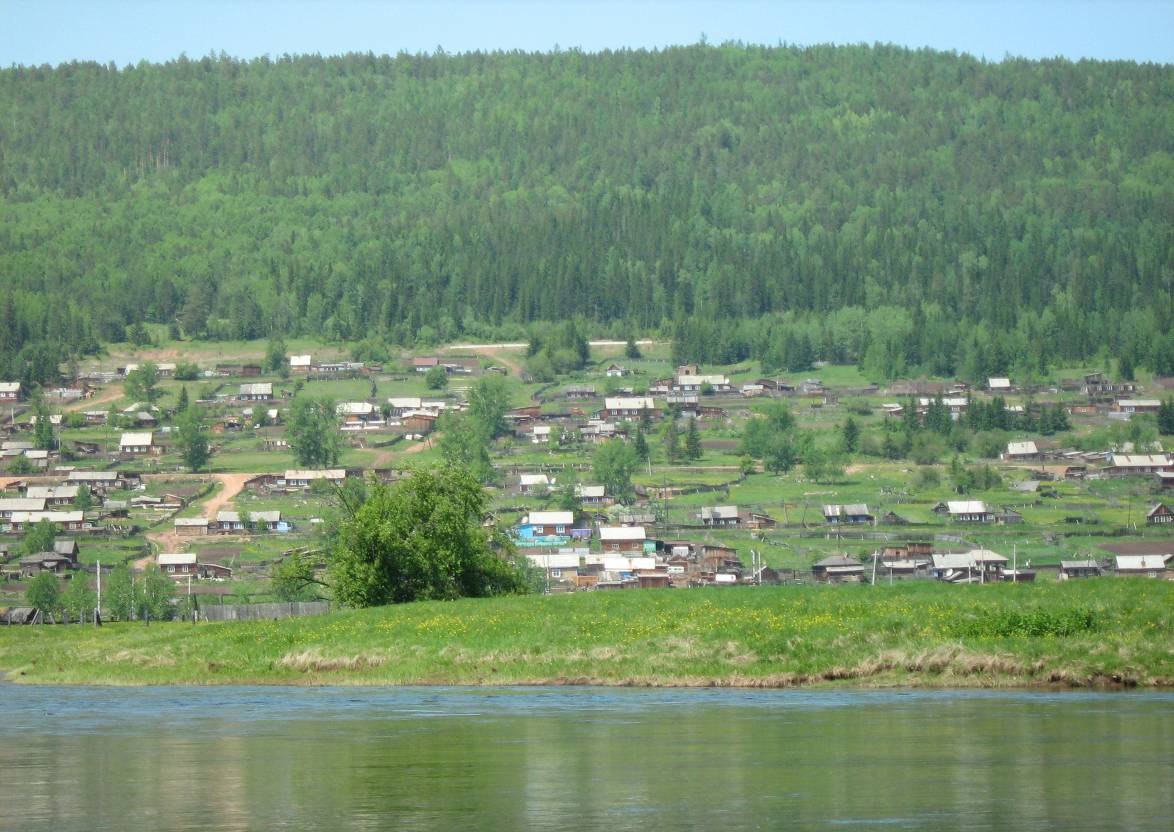                                Семигорского сельского поселения № 19   Пятница  22 ноября  2019 год                         2                         Вестник                 Пятница          22   ноября                                  № 19РОССИЙСКАЯ ФЕДЕРАЦИЯИРКУТСКАЯ ОБЛАСТЬНИЖНЕИЛИМСКИЙ РАЙОНСЕМИГОРСКОЕ МУНИЦИПАЛЬНОЕ ОБРАЗОВАНИЕДУМАРЕШЕНИЕот 18 ноября 2019 года  № 249«О создании муниципального дорожного фонда в Семигорском сельском поселении »       В целях финансового обеспечения дорожной деятельности в отношении автомобильных дорог общего пользования местного значения, капитального ремонта, в соответствии с пунктом 5 статьи 179.4 Бюджетного кодекса Российской Федерации, пунктом 5 части 1 статьи 14 (ст. 15) Федерального закона от 06.10.2003г.№ 131- ФЗ «Об общих принципах организации местного самоуправления в Российской Федерации», анализа нарушений, выявленных по результатам проверки КСП Нижнеилимского муниципального района годового отчета об исполнении бюджета поселения за 2018 год, руководствуясь Уставом Семигорского муниципального образования, Дума Семигорского сельского поселенияРЕШИЛА:1.Создать муниципальный дорожный фонд в Семигорском муниципальном образовании.2.Утвердить Положение о муниципальном дорожном фонде в Семигорском муниципальном образовании.3. Решение Думы № 34 от 16.12.2013 г. считать утратившим силу.4. Решение Думы № 128 от 30.06.2016 г. считать утратившим силу.5. Опубликовать настоящее Решение  в   «Вестнике Семигорского сельского поселения» и разместить на официальном сайте администрации Семигорского сельского поселения в информационно - телекоммуникационной сети « Интернет».6. Действия настоящего решения распространить на отношения, возникшие с  01 сентября 2019 года.7. Настоящее решение вступает в силу с момента его официального опубликования. Глава  Семигорского сельского поселения							                            А.М. Сетямин Приложение к Решению Думы                                                             Семигорского сельского поселенияот 18 ноября 2019 года № 249ПОЛОЖЕНИЕО МУНИЦИПАЛЬНОМ ДОРОЖНОМ ФОНДЕ  ВСЕМИГОРСКОМ МУНИЦИПАЛЬНОМ ОБРАЗОВАНИИ       Положение о муниципальном дорожном фонде в Семигорском муниципальном образовании (далее - Положение) разработано на основании пункта 5 статьи 179.4 Бюджетного кодекса Российской Федерации.1. ОБЩИЕ ПОЛОЖЕНИЯ1.1. Муниципальный дорожный фонд (далее - дорожный фонд) – часть средств местного бюджета, подлежащая использованию в целях финансового обеспечения дорожной деятельности в отношении автомобильных дорог общего пользования местного значения в границах населенных пунктов, капитального ремонта. 1.2. Средства дорожного фонда имеют целевое назначение и не подлежат изъятию или расходованию на нужды, не связанные с обеспечением дорожной деятельности.1.3.Порядок формирования и использования бюджетных ассигнований дорожного фонда устанавливается решением Думы Семигорского сельского поселения.2.ИСТОЧНИКИ ОБРАЗОВАНИЯ МУНИЦИПАЛЬНОГО ДОРОЖНОГО ФОНДА2.1   Порядок формирования и использования бюджетных ассигнований дорожного фонда устанавливается решением Думы Семигорского сельского поселения. Объём бюджетных ассигнований дорожного фонда утверждается  решением Думы Семигорского  сельского поселения  о местном бюджете на очередной финансовый год в размере не менее суммы прогнозируемого объёма доходов местного бюджета от:1) платы в счёт возмещения вреда, причиняемого автомобильным дорогам местного значения транспортными средствами, осуществляющими перевозки тяжеловесных и (или) крупногабаритных грузов;2) денежных взысканий (штрафов) за нарушение правил перевозки крупногабаритных и тяжеловесных грузов по автомобильным дорогам общего пользования местного значения;3) арендной платы от передачи в аренду земельных участков, расположенных в полосе отвода автомобильных дорог общего пользования местного значения;4) прочих неналоговых доходов местного бюджета (в области использования автомобильных дорог общего пользования местного значения и  осуществления дорожной деятельности);5) поступлений в виде субсидий из бюджетов бюджетной системы Российской Федерации на финансовое  обеспечение дорожной деятельности в отношении автомобильных дорог общего пользования местного значения;6) безвозмездных поступлений от физических и юридических лиц, в том числе добровольных пожертвований, на финансовое обеспечение дорожной деятельности в отношении автомобильных дорог общего пользования, местного значения;7) денежных средств, поступающих в местный бюджет от уплаты неустоек (штрафов, пеней), а также от возмещения убытков муниципального заказчика, взысканных в установленном порядке в связи с нарушением исполнителем (подрядчиком) условий муниципального контракта или иных договоров, финансируемых за счёт средств дорожного фонда, или в связи с уклонением от заключения таких контрактов или иных договоров;№ 19                         Вестник                 Пятница          22   ноября                                  38) денежных средств, внесённых участником конкурса или  аукциона, проводимых в целях заключения муниципального контракта, финансируемого за счёт средств дорожного фонда, в качестве обеспечения заявки на участие в таком конкурсе или аукционе в случае уклонения участника конкурса или аукциона от заключения такого контракта и в иных случаях, установленных законодательством Российской Федерации;9)  платы по соглашениям об установлении частных сервитутов в отношении земельных участков в границах полос отвода автомобильных дорог общего  пользования местного значения в целях строительства (реконструкции), капитального ремонта объектов дорожного сервиса, их эксплуатации, установки и эксплуатации рекламных конструкций;10)  государственной пошлины за выдачу органом местного самоуправления специального разрешения на движение по автомобильным дорогам транспортных средств, осуществляющих перевозки опасных, тяжеловесных и (или) крупногабаритных грузов;11) акцизов на автомобильный бензин, прямогонный бензин, дизельное топливо, моторные масла для дизельных и (или) карбюраторных (инжекторных) двигателей, производимые на территории Российской Федерации, подлежащих зачислению в местный бюджет; 2.2 Бюджетные ассигнования дорожного фонда, не использованные в текущем финансовом году, в размере разницы между фактически поступившим в текущем финансовом году объемом доходов бюджета Семигорского муниципального образования, установленных п. 2.1 настоящего Положения, и объемом бюджетных ассигнований дорожного фонда, использованных в текущем финансовом году, направляются на увеличение бюджетных ассигнований дорожного фонда в очередном финансовом году.3. НАПРАВЛЕНИЯ РАСХОДОВАНИЯ СРЕДСТВ ДОРОЖНОГО ФОНДА3.1 Согласно годовому бюджету дорожного фонда для обеспечения дорожной деятельности в отношении автомобильных дорог общего пользования местного значения  Семигорского муниципального образования денежные средства направляются на:1)  Содержание и ремонт  улично-дорожной сети общего пользования местного значения и сооружений на них, в том числе автомобильных дорог  общего пользования местного значения и сооружений на них, относящихся к муниципальной собственности (включая разработку проектной документации и проведение необходимых экспертиз).2) Проектирование и строительство (реконструкция) автомобильных дорогобщего пользования местного значения с твердым покрытием (включая разработку документации по планировке территории в целях размещения автомобильных дорог, инженерные изыскания, разработку проектной документации, проведение необходимых экспертиз, земельных участков и подготовку территории строительства).3) Обустройство автомобильных дорог объектами уличного освещения   в целях повышения безопасности дорожного движения, пешеходных дорожек, тротуаров и т.д. 4) Инвентаризация, паспортизация, проведение кадастровых работ,    регистрации прав в отношении земельных участков, занимаемых автомобильными дорогами общего пользования местного значения Семигорского  муниципального образования, дорожными сооружениями и другими объектами недвижимости, используемыми в дорожной деятельности, аренда, выкуп земельных участков, объектов недвижимости, используемых в дорожной деятельности, возмещение их стоимости.5)    На осуществление иных полномочий в области использования улично дорожной сети общего пользования местного значения, в том числе автомобильных дорог общего пользования местного значения и сооружений на них, и осуществление дорожной деятельности в соответствии с законодательством Российской Федерации.6) Ремонт и содержание объектов уличного освещения, затраты за потребляемую электроэнергию.7) Строительство и ремонт пешеходных дорожек и тротуаров.8) Разработка проектов организации дорожного движения (дислокация дорожных знаков).9) Приобретение, установка и содержание дорожных знаков.10) Строительство и ремонт остановочных пунктов.11) Остатки средств дорожного фонда не израсходованные в отчетном году переносятся на следующий финансовый год.3.2  Ответственным исполнителем по расходованию дорожного фонда является администрация Семигорского муниципального образования.3.3 Администрация Семигорского сельского поселения осуществляет распределение бюджетных ассигнований в соответствии с муниципальными программами, направленными на развитие и сохранение автомобильных дорог общего пользования местного значения.3.4. Администрация Семигорского сельского поселения обеспечивает целевое, эффективное и правомерное использование средств дорожного фонда.3.5. Осуществление расходов, касающихся дорожной деятельности, за счет целевых средств областного бюджета без включения их в источники формирования муниципального дорожного фонда.4. ОТЧЁТ  ОБ  ИСПОЛНЕНИИ  ДОРОЖНОГО  ФОНДА4.1   Контроль за использованием бюджетных ассигнований дорожного фонда Семигорского муниципального образования осуществляется в порядке, определяемом бюджетным законодательством Российской Федерации.4.2  Администрация Семигорского  муниципального образования в срок не позднее 5 числа месяца, следующего за отчётным, направляет отчёт об использовании бюджетных ассигнований дорожного фонда в Финансовое управление администрации Нижнеилимского муниципального района по форме, утверждённой Финансовым управлением администрации Нижнеилимского муниципального района4.3 Отчёт об исполнении бюджетных ассигнований дорожного фонда формируется в составе бюджетной отчётности об исполнении местного бюджета и представляется в Думу Семигорского сельского поселения  одновременно с годовым отчётом об исполнении местного бюджета и подлежит обязательному опубликованию и размещению на официальном сайте администрации Семигорского муниципального образования.Глава  Семигорского сельского поселения                                            	                                                                        А.М. Сетямин4                         Вестник                 Пятница          22   ноября                                  № 19РОССИЙСКАЯ ФЕДЕРАЦИЯИРКУТСКАЯ ОБЛАСТЬНИЖНЕИЛИМСКИЙ РАЙОНСЕМИГОРСКОЕ МУНИЦИПАЛЬНОЕ ОБРАЗОВАНИЕДУМАРЕШЕНИЕот «18» ноября 2019 г. № 250Семигорское сельское  поселение" О внесении изменений в Решение Думы Семигорского   сельского  поселения Нижнеилимского района "О бюджете Семигорского муниципального образования на 2019 год и на плановый период 2020 и 2021 годов "от 27.12.2018 г. № 228"     В соответствии со статьей 153 БК РФ,  Положением о бюджетном процессе в Семигорском муниципальном образовании, Уставом Семигорского муниципального образования, Дума Семигорского сельского поселения Нижнеилимского районаРЕШИЛА:1. Внести в Решение Думы Семигорского сельского поселения Нижнеилимского района от 27.12.2018г. № 228 «О бюджете Семигорского муниципального образования на 2019 год и на плановый период 2020 и 2021 годов»  следующие изменения:1. Пункт 1 изложить в следующей редакции:Утвердить основные характеристики бюджета Семигорского муниципального образования на 2019 год: общий объем доходов бюджета Семигорского муниципального образования в сумме 10 845,9 тыс. рублей, в том числе безвозмездные поступления в сумме 9 245,6 тыс. рублей, из них объем межбюджетных трансфертов, получаемых из других бюджетов бюджетной системы Российской Федерации, в сумме 9 245,6 тыс. рублей;общий объем расходов бюджета Семигорского муниципального образования в сумме 11 026,4 тыс. рублей;размер дефицита бюджета Семигорского муниципального образования в сумме 180,5 тыс. рублей.      Установить, что превышение дефицита бюджета Семигорского муниципального образования над ограничениями установленными статьей 92.1 Бюджетного Кодекса Российской Федерации, осуществлено в пределах суммы снижения остатков средств на счете по учету средств бюджета Семигорского муниципального образования в объеме 137,7 тыс. рублей.     Дефицит бюджета Семигорского муниципального образования без учета суммы остатков средств на счете по учету средств бюджета составляет 42,8 тыс. руб. или 2,7 % общего годового объема доходов бюджета поселения без учета общего объема годового объема безвозмездных поступлений.Пункт 2 изложить в следующей редакции:Утвердить основные характеристики бюджета Семигорского муниципального образования на плановый период 2020 и 2021 годов:- прогнозируемый общий объем доходов бюджета Семигорского муниципального образования на 2020 год в сумме 5 858,0 тыс. рублей, в том числе безвозмездные поступления в сумме 4 331,5 тыс. рублей, из них объем межбюджетных трансфертов, получаемых из других бюджетов бюджетной системы Российской Федерации, в сумме 4 331,5 тыс. рублей, на 2021 год в сумме 5 877,0 тыс. рублей, в том числе безвозмездные поступления в сумме 4 376,5 тыс. рублей, из них объем межбюджетных трансфертов, получаемых из других бюджетов бюджетной системы Российской Федерации, в сумме 4 376,5 тыс. рублей;- общий объем расходов бюджета Семигорского муниципального образования на 2020 год в сумме 5 902,2 тыс. рублей, в том числе условно утвержденные расходы 140,8 тыс. рублей; на 2021 год в сумме 5 922,6 тыс. рублей, в том числе условно утвержденные расходы 282,5 тыс. рублей;- размер дефицита бюджета Семигорского муниципального образования на 2020 год в сумме 44 ,2 тыс. рублей, или 2,9 % утвержденного общего годового объема доходов бюджета Семигорского муниципального образования без учета утвержденного объема безвозмездных поступлений, на 2021 год в сумме 45,6 тыс. рублей, или 3,0% утвержденного общего годового объема доходов бюджета Семигорского муниципального образования без учета утвержденного объема безвозмездных поступлений.3. Установить, что в расходной части бюджета Семигорского муниципального образования на 2019 год предусмотрены расходы на предоставление из бюджета Семигорского муниципального образования бюджету муниципального образования «Нижнеилимский район» межбюджетных трансфертов на осуществление части полномочий по решению вопросов местного значения в соответствии с заключёнными соглашениями в объёме  890,5  тыс. рублей.4. Утвердить предельный объем муниципального долга Семигорского муниципального образования в размере:- на 2019 год в сумме 1 600,3 тыс. рублей,- на 2020 год в сумме 1 526,5 тыс. рублей,-  на 2021 год в сумме 1 500,5  тыс. рублей.5. Утвердить объем бюджетных ассигнований дорожного фонда Семигорского муниципального образования: - на 2019 год в сумме 1 706,7 тыс. рублей;- на 2020 год в сумме 937,5 тыс. рублей;- на 2021 год в сумме 892,5 тыс. рублей.6. Приложения № 1,2,5,6,7,8,9,10,13,14 изложить в новой редакции.7. Администрации Семигорского муниципального образования опубликовать настоящее решение Думы Семигорского городского поселения Нижнеилимского района в СМИ.Глава Семигорского муниципального образования                                                                                                                    А. М. СетяминПОЯСНИТЕЛЬНАЯ ЗАПИСКАк проекту решения Думы Семигорского сельского поселения Нижнеилимского района «О внесении изменений в Решение Думы Семигорского сельского поселения Нижнеилимского района "О бюджете Семигорского  муниципального образования на 2019 год и на плановый период 2020 и 2021 годов " от 28.12.2018 г. № 228"»     Решение «О внесении изменений в Решение Думы Семигорского сельского поселения Нижнеилимского района "О бюджете Семигорского муниципального образования на 2019 год и на плановый период 2020 и 2021 годов " от 27.12.2018 г. № 228"» подготовлено в соответствии с требованиями Бюджетного кодекса Российской Федерации и Положения «О бюджетном процессе в Семигорском муниципальном образовании», а также в соответствии с основными направлениями бюджетной и налоговой политики муниципального образования на 2019 год и на плановый период 2020 и 2021 годов.№ 19                         Вестник                 Пятница          22   ноября                                  5     Формирование основных параметров бюджета Семигорского муниципального образования на 2019 год и на плановый период 2020 и 2021 годов осуществлено в соответствии с требованиями действующего бюджетного и налогового законодательства с учетом планируемых с 2019 года изменений.   С учетом предложенных администрацией Семигорского сельского поселения изменений параметры бюджета Семигорского муниципального образования сформированы в следующих объемах:2019 год:- доходы    10 845,9  тыс. рублей;- расходная часть составляет 11 026,4 тыс. рублей; - дефицит составил 180,5  тыс. рублей.ДОХОДЫ БЮДЖЕТА СЕМИГОРСКОГО МУНИЦИПАЛЬНОГО ОБРАЗОВАНИЯ     Утвержденный объем поступлений доходов в бюджет муниципального образования на 2019 год и на плановый период 2020 и 2021 годов  составляет: 10 526,9 тыс. рублей на 2019 год,5 858,0 тыс. рублей на 2020 год,5 877,0  тыс. рублей на 2021 год.     Предлагается увеличить доходную часть бюджета в 2019 году на 319,0 тыс. рублей и утвердить в объеме 10 845,9 тыс. рублей.ИЗМЕНЕНИЕ ДОХОДНОЙ ЧАСТИ БЮДЖЕТА СЕМИГОРСКОГО  МУНИЦИПАЛЬНОГО ОБРАЗОВАНИЯНалоговые и неналоговые доходы     В 2019 году в бюджете муниципального образования планируется увеличение налоговых и неналоговых поступлений в объеме 112,6 тыс. рублей, в том числе:+ 0,7 тыс. рублей – Земельный налог;+ 111,9 тыс. рублей – Акцизы по подакцизным товарам (продукции), производимым на территории Российской Федерации.     Внесение изменений на плановый период 2020 и 2021 годов не планируется.Безвозмездные поступления     В 2019 году в бюджете муниципального образования планируется увеличение безвозмездных поступлений в объеме 206,4  тыс. рублей, в том числе:+ 206,4 тыс. рублей – Дотации бюджетам сельских поселений на выравнивание бюджетной обеспеченности;     Внесение изменений на плановый период 2020 и 2021 годов не планируется.РАСХОДЫ БЮДЖЕТА СЕМИГОРСКОГО МУНИЦИПАЛЬНОГО ОБРАЗОВАНИЯ     В соответствии с Решением о бюджете, расходы на 2019 год и на плановый период 2020 и 2021 годов утверждены в объеме:10 707,4  тыс. рублей на 2019 год,5 902,2  тыс. рублей на 2020 год,5 922,6  тыс. рублей на 2021 год.     Проектом решения предлагается внести следующие изменения в расходную часть бюджета муниципального образования: в 2019 году увеличить расходную часть бюджета муниципального образования на 319,0  тыс. рублей и утвердить в объеме 11 026,4  тыс. рублей     Внесение изменений на плановый период 2020 и 2021 годов не планируется.ИЗМЕНЕНИЕ РАСХОДНОЙ ЧАСТИ БЮДЖЕТА СЕМИГОРСКОГО МУНИЦИПАЛЬНОГО ОБРАЗОВАНИЯ     Внесены изменения в расходную часть бюджета по предложению администрации Семигорского сельского поселения:Раздел 01 «Общегосударственные вопросы»     По разделу «Общегосударственные вопросы» отражаются расходы на функционирование высшего должностного лица органа местного самоуправления, функционирование законодательных (представительных) органов муниципальных образований, высших органов исполнительной власти местных администраций, расходы на формирование резервных фондов и другие общегосударственные вопросы. - на 2019 год предложены изменения администрацией Семигорского муниципального образования в сумме (увеличение) 50,9  тыс. рублей.- на 2020 год предложены изменения администрацией Семигорского муниципального образования в сумме (уменьшение) 18,8  тыс. рублей.     По подразделу 02 «Функционирование высшего должностного лица субъекта Российской Федерации и муниципального образования» предусмотрены расходы на содержание Главы муниципального образования поселения:- на  2019 год внесены изменения (уменьшение) в сумме  79,2  тыс. рублей.(тыс.рублей)     По подразделу 04 «Функционирование Правительства Российской Федерации, высших исполнительных органов государственной власти субъектов Российской Федерации, местных администраций» объем расходов на обеспечение деятельности высшего органа исполнительной власти муниципального образования – администрации поселения составляет:- на 2019 год внесены изменения (увеличение) в сумме   91,1  тыс. рублей.6                         Вестник                 Пятница          22   ноября                                  № 19 (тыс.рублей)- на 2020 год внесены изменения (уменьшение) в сумме   18,8 тыс. рублей.По подразделу 06 «Обеспечение деятельности финансовых, налоговых и таможенных органов и органов финансового (финансового-бюджетного надзора)»:- на  2019 год внесены изменения (увеличение) в сумме  39,0  тыс. рублей.(тыс. рублей)Раздел 03 «Национальная безопасность и правоохранительная деятельность» № 19                         Вестник                 Пятница          22   ноября                                  7  По подразделу 14 «Другие вопросы в области национальной безопасности и правоохранительной деятельности» предусмотрены расходы, направленные на мероприятия в сфере национальной безопасности и правоохранительной деятельности, не отнесенные к другим подразделам.- на  2019 год внесены изменения (увеличение) в сумме  25,0  тыс. рублей.(тыс. рублей)Раздел 04 «Национальная экономика»     По подразделу 09 «Дорожное хозяйство (дорожные фонды)» предусмотрены ассигнования дорожного фонда на реализацию мероприятий по развитию автомобильных дорог общего пользования местного значения, ремонт дворовых территорий многоквартирных домов и проездов к дворовым территориям многоквартирных домов, на оплату расходов по содержанию уличного освещения в объеме:- на 2019 год внесены изменения (увеличение) в сумме 143,0 тыс. рублей.(тыс.рублей)     По подразделу 12 «Другие вопросы в области национальной экономики» предусмотрены ассигнования на реализацию услуг по внесению изменений в генеральный план поселения, оформление земельных участков в объеме:- на  2020 год внесены изменения (увеличение) на 18,8 тыс. рублей.     В рамках программы «Развитие и укрепление имущественным комплексом и земельными ресурсами Иркутской области на 2018-2022 годы» предусмотрены расходы на финансирование проектных работ по внесению изменений в генеральные планы и правила землепользования и застройки за счет средств местного бюдже6та в сумме 18,8 тыс. рублей.Раздел 05 «Жилищно-коммунальное хозяйство»     По подразделу 02 «Коммунальное хозяйство» предусмотрены ассигнования на содержание объектов коммунальной инфраструктуры:- на  2019 год внесены изменения (увеличение) в сумме  37,5  тыс. рублей:(тыс. рублей)Раздел 08 «Культура»     По подразделу 01 «Культура» предусмотрены расходы на содержание учреждения культуры:- на 2019 год  внесены изменения (увеличение) в сумме 62,6  тыс. рублей.(тыс.рублей)МУНИЦИПАЛЬНЫЙ ДОЛГ 
СЕМИГОРСКОГО  МУНИЦИПАЛЬНОГО ОБРАЗОВАНИЯИ ИСТОЧНИКИ ФИНАНСИРОВАНИЯ ДЕФИЦИТА БЮДЖЕТА ПОСЕЛЕНИЯДефицит бюджета Семигорского  муниципального образования:     В соответствии с Решением о бюджете, дефицит бюджета муниципального образования утвержден:в 2019 году дефицит бюджета муниципального образования составит 180,5 тыс. рублей с учетом снижения остатка средств на счете по учету средств бюджета Семигорского муниципального образования в объеме  137,7 тыс. рублей или 2,7 % общего годового объема доходов бюджета поселения без учета общего объема годового объема безвозмездных поступлений;в 2020 году в размере 44,2 тыс. рублей, или 2,9% утвержденного общего годового объема доходов бюджета муниципального образования в 2020 году без учета утвержденного объема безвозмездных поступлений; в 2021 году в размере 45,6 тыс. рублей, или 3,0 % утвержденного общего годового объема доходов бюджета муниципального образования в 2021 году без учета утвержденного объема безвозмездных поступлений.       Внесение изменений на 2019-2021 годы не предлагается.Источники финансирования дефицита бюджета муниципального образования:     В соответствии с Решением о бюджете предусмотрены следующие источники финансирования дефицита бюджета Семигорского  муниципального образования:1) Кредиты кредитных организации                                                                                                                                                (тыс. рублей)2) Бюджетные кредиты                                                                                                                                                                      (тыс. рублей)3) Изменение остатков средств на счетах по учету средств бюджетов2019 год – 137,7 тыс. рублей.     Внесение изменений на 2019-2021 годы не предлагается.Предельный объем муниципального долга      В соответствии с Решением о бюджете предельный объем муниципального долга муниципального образования установлен:в 2019 году в сумме 1 487,7  тыс. рублей; в 2020 году в сумме 1 526,5 тыс. рублей; в 2021 году в сумме 1 500,5 тыс. рублей.     Проектом решения предлагается внести следующие изменения в предельный объем муниципального долга муниципального образования: в 2019 году увеличить предельный объем муниципального долга на 112,6 тыс. рублей и утвердить в объеме 1 600,3 тыс. рублей.      Внесение изменений на 2020-2021 годы не предлагается.Верхний предел муниципального долга       Утвердить верхний предел муниципального долга бюджета Семигорского муниципального образования:- по состоянию на 1 января 2020 года в размере 42,8 тыс. рублей, в том числе предельный объем обязательств по муниципальным гарантиям 0 тыс. рублей;- по состоянию на 1 января 2021 года в размере 87,0 тыс. рублей, в том числе предельный объем обязательств по муниципальным гарантиям 0 тыс. рублей;- по состоянию на 1 января 2022 года в размере 132,6 тыс. рублей, в том числе предельный объем обязательств по муниципальным гарантиям 0 тыс. рублей.     Осуществление муниципальных внешних заимствований и предоставление муниципальных гарантий в 2019-2021 годах не планируется.         665682                                             Администрация                                     Распространяется бесплатно     пос. Семигорск                                   Дума сельского поселения                   Газета выходит     ул. Октябрьская, 1                                                                                              2 раз в месяц  кол-во 35 шт.                                                                                                                                    Гл. редактор А.М. СетяминПравила пожарной безопасности зимой    Отопительный сезон в самом разгаре, а это значит, что количество бытовых пожаров возрастает.  Чтобы избежать пожаров в Вашем доме, помните и соблюдайте основные правила пожарной безопасности:    При использовании отопительных приборов  запрещено пользоваться электропроводкой с поврежденной изоляцией.    Не устанавливайте электронагревательные приборы вблизи сгораемых предметов.    Не забывайте, уходя из дома, выключать все электронагревательные приборы.    Не применяйте для розжига печей бензин, керосин и другие легковоспламеняющиеся жидкости.    Следите за расстоянием от топочного отверстия печи до мебели, постелей и других сгораемых приборов. Это расстояние должно быть не менее 1,25 м.    Не забывайте очищать от сажи дымоходы перед началом отопительного сезона и через каждые три месяца в течении всего отопительного сезона.    Не пользуйтесь печами, имеющими трещины, неисправные дверцы топки, недостаточные разделки от дымоходов до деревянных конструкций стен, перегородок перекрытий.    Не забывайте: для отвода дыма следует применять строго вертикальные дымовые трубы без уступов. Толщина стенок дымовых каналов из кирпича должна быть не менее 120 мм.    Позаботьтесь о том, чтобы около печи был прибит предтопочный лист (размером не менее 70x50см)    Не оставляйте без присмотра топящиеся печи, зажженные керосинки, керогазы, примусы, включенные электронагревательные приборы.ПРЕДУПРЕЖДЕНИЕ!      В связи с наступлением осенне-зимнего периода, в целях недопущения бытовых пожаров на территории поселения и предупреждения гибели людей, настоятельно рекомендуем всем жителям поселка  выполнять правила пожарной безопасности: - Постоянно следите за состоянием печей и дымоходов и своевременно устраняйте неисправности. В отопительный сезон не менее одного раза в 2 месяца очищайте дымоходы от сажи.-Не перегревайте печи и не приставляйте вплотную к ним мебель и другие сгораемые предметы.-Не оставляйте без присмотра кухонные плиты, примусы и керогазы, включенные в электросеть электроприборы и не поручайте присмотр за ними детям.-Следите за исправностью электропроводки и своевременно заменяйте пришедшие в негодность участки проводов. Не применяйте самодельные предохранители («жучки»), пользуйтесь только предохранителями фабричного изготовления.-Электронагревательные приборы (плитки, утюги, чайники) устанавливайте на несгораемые подставки.-В чердачных и подвальных помещениях, в кладовых и сараях не допускайте курения, применения ламп, свечей и других видов открытого огня, для освещения этих помещений пользуйтесь электрофонариками-Не отогревайте открытым огнем замерзшие трубы водопровода,канализации и отопительных систем. -Не захламляйте чердачные и подвальные помещения сгораемыми материалами и мусором. -Не допускайте курения в постели.Г Р А Ж Д А Н Е !Будьте осторожны с огнем! Не бросайте спичек и окурков не затушенными! Прячьте спички от детей и не оставляйте детей без присмотра! При возникновении пожара немедленно вызывайте пожарную охрану по телефонам 89246101847.ВАЛЕЖНИК(с 1 января 2019 г. правило сбора)    Порядок заготовки и сбора недревесных лесных ресурсов, заготовки пищевых лесных ресурсов и сбора лекарственных растений гражданами для собственных нужд на территории Иркутской области предусмотрен Законом Иркутской области № 149 от 27.12.2018 г о внесении изменений в Закон Иркутской области «О порядке заготовки и сбора гражданами недревесных лесных ресурсов для собственных нужд».    В соответствии с пунктом 2 статьи 1  ОЗ № 149 от 27.12.2018 г. заготовка (сбор)  валежника (остатки стволов деревьев или их частей: сучьев, ветвей, отпавших в результате естественных процессов отмирания деревьев, при их повреждении вредными организмами, буреломе, снеговале) осуществляется гражданами для собственных нужд производиться на всей территории земель лесного фонда в границах Иркутской области, за исключением:- мест, проведения лесосечных работ;- мест, складирования ранее заготовленной древесины;- особо охраняемых природных территорий, в которых установлен прямой запрет на сбор валежника или вмешательство человека.    Ветви, остатки стволов должны свободно лежать на земле и не иметь с ней прочной связи. При этом не имеет значения, в результате каких именно процессов произошла гибель деревьев: поражение древесины гнилью, стволовыми вредителями, ветром, снегом.    Разрешение на осуществление сбора валежника и его фотофиксация не требуется.    Сбор валежника может осуществляться в течение всего года. Предельный объем собранного валежника не устанавливается.    Лица, которым предоставлены лесные участки, не вправе препятствовать доступу граждан на эти лесные участки для сбора валежника.    Заготовка (сбор) валежника может осуществляться вручную, но при выносе (вывозе) больших частей валежника, длина которого превышает 1,5 м, допускается применение  бензопил, топоров, ножовки, двуручных пил.ЗАПРЕЩАЕТСЯ:- трелевка валежника;- заготовка деревьев, в том числе сухостойных, спиливание, срубание, срезание, то есть отделение различными способами ствола дерева от корня.- заготовка круглого и колотого материала (не является валежником)При заготовке валежника  граждане обязаны соблюдать правила пожарной безопасности в лесах, правила санитарной безопасности в лесах и иные правилаНаименованиеПлан на 2019 годвнесение измененийУточненный план на 2019 годФункционирование высшего должностного лица субъекта Российской Федерации и муниципального образования781,5-79,2702,3Заработная плата576,8-100,0476,8Командировочные расходы (суточные)15,00,015,0Начисления на выплаты по оплате труда184,120,8204,9Пособие за первые три дня нетрудоспособности5,60,05,6НаименованиеПлан на 2019 годвнесение измененийУточненный план на 2019 годФункционирование Правительства Российской Федерации, высших исполнительных органов государственной власти субъектов Российской Федерации, местных администраций5 171,591,15 262,6Заработная плата2 929,50,02 929,5Начисления на выплаты по оплате труда972,90,0972,9Льготный проезд10,00,010,0Услуги связи6,60,06,6Обследование технического состояния (аттестация) объектов нефинансовых активов1,10,01,1Текущие ремонты (зданий, сооружений)0,017,617,6прочие работы, услуги17,6-8,59,1Коммунальные услуги802,90,0802,9Медицинский осмотр12,03,515,5Услуги, оказываемые экспертнымии организациями3,20,03,2прочие услуги10,00,010,0Информационные услуги (за искл АЦК)19,16,926,0Страхование4,80,04,8Утверждение генеральных планов поселений, правил землепользования и застройки60,85,165,9Пособие за первые три дня нетрудоспособности35,30,035,3транспортный налог2,50,02,5Госпошлина (в т.ч. по решениям судебных органов, за исключением возмещения судебных издержек физическим и юридическим лицам)2,00,02,0Штрафы за нарушение законодательства о налогах и сборах. Законодательства о страховых взносах0,00,00,0Штрафы за нарушение законодательства о закупках и нарушение условий контрактов (договоров)13,30,013,3Возмещение морального вреда, судебных издержек юридическим лицам51,216,467,6Приобретение вычислительной техники и оргтехники81,50,081,5Прочие объекты, относящиеся к основным средствам14,40,014,4Увеличение стоимости горюче-смазочных материалов25,925,151,0Увеличение стоимости строительных материалов21,40,021,4Автомобильные запасные части40,00,040,0Запасные части и комплектующие к оргтехнике4,50,04,5Концелярские товары25,025,050,0Иные расходные материалы4,00,04,0НаименованиеПлан на 2019 годвнесение измененийУточненный план на 2019 годОбеспечение деятельности финансовых, налоговых и таможенных органов и органов финансового (финансово-бюджетного) надзора785,639,0824,6Составление и исполнение бюджета поселения, составление отчета об исполнении бюджета поселения712,439,0751,4Переданные полномочия по КСП по осуществлению внешнего контроля73,20,073,2НаименованиеПлан на 2019 годВнесение измененийУточненный план на 2021 годДругие вопросы в области национальной безопасности и правоохранительной деятельности0,025,025,0Иные расходные материалы0,025,025,0НаименованиеПлан на 2019 годвнесение измененийУточненный план на 2019 годДорожное хозяйство (дорожные фонды)1 796,8143,01 939,8Коммунальные услуги245,00,0245,0содержание зданий, помещений, дворов в чистоте (уборка, вывоз снега, мусора,ТБО, дератизация, дезинсекция, дезинфекция)44,00,044,0Текущие ремонты (зданий, сооружений)20,00,020,0прочие работы, услуги1 215,8136,01 351,8Прочие объекты, относящиеся к основным средствам40,70,040,7прочие услуги37,00,037,0Увеличение  стоимости строительных материалов189,30,0189,3Иные расходные материалы5,07,012,0НаименованиеПлан на 2019 годвнесение измененийУточненный план на 2019 годКоммунальное хозяйство55,837,593,3Увеличение стоимости строительных материалов55,837,593,3НаименованиеПлан на 2019 годвнесение измененийУточненный план на 2019 годКультура1 587,762,61 650,3Заработная плата1 155,50,01 155,5Начисления на выплаты по оплате труда341,60,0341,6льготный проезд12,70,012,7Услуги, оказываемые экспертнымии организациями2,40,02,48                         Вестник                 Пятница         22   ноября                                  № 198                         Вестник                 Пятница         22   ноября                                  № 198                         Вестник                 Пятница         22   ноября                                  № 198                         Вестник                 Пятница         22   ноября                                  № 19прочие услуги10,014,624,6Коммунальные услуги65,00,065,0Штрафы за нарушение законодательства о налогах и сборах. Законодательства о страховых взносах0,40,00,4Штрафы за нарушение законодательства о закупках и нарушение условий контрактов (договоров)0,10,00,1Приобретение вычислительной техники и оргтехники0,020,020,0Прочие объекты, относящиеся к основным средствам0,018,018,0канцелярские товары0,010,010,0годполучениепогашениесальдо201942,80,042,8202087,0-42,844,2202189,8-44,245,6годполучениепогашениесальдо20190,00,00,0,020200,00,00,020210,00,00,0Наш адрес:                       Учредители:                                  Газета Вестник